План работы Отделения социальной помощи семье и детям ГАУСО «КЦСОН «Доверие» Министерства труда, занятости и социальной защиты Республики Татарстан в ГО «г. Набережные Челны»на 2024 год ЦЕЛЬ: повышение уровня, качества и эффективности социального обслуживания семей с детьми.ЗАДАЧИ:повышать уровень качества и эффективности социального обслуживания семей и детей;обеспечить устойчивый рост численности получателей социальных услуг, а также оптимальное количество оказываемых социальных услуг работниками Центра;продолжить работу по социальному сопровождению семей с детьми в соответствии с модельной программой, утвержденной МТЗ и СЗ РТ, на основе межведомственного взаимодействия;обеспечить проведение мероприятий по сопровождению в социальной помощи семей с детьми, в соответствии с индивидуальными программами социальной адаптации в рамках пилотного проекта, направленного на достижение национальных целей социально-экономического развития по повышению реальных доходов граждан, снижению уровня бедности;обеспечить социальным обслуживанием на дому и в полустационарной форме не менее 15% детей-инвалидов от общего числа детей-инвалидов, проживающих в муниципальном районе, городском округе Республики Татарстан;обеспечить увеличение охвата социальными услугами на дому детей-инвалидов с третьею степенью ограничений до 30% от числа детей данной категории, проживающих в муниципальных образованиях.увеличить на 5% охват социальными услугами несовершеннолетних с ментальными нарушениями; усилить проведение информационной работы среди населения с целью решения задачи по созданию психолого-педагогического, правового просвещения родителей, благоприятного психоэмоционального климата в семье, максимально возможной интеграции детей с ментальными нарушениями в социум;продолжить работу кабинетов трудовой реабилитации; проводить регулярный мониторинг состояния условий проживания многодетных семей и семей, находящихся в социально опасном положении; обеспечить проведение подомовых (поквартирных) обходов семей данных категорий с целью изучения условий их проживания, наличия задолженности за услуги ЖКХ и риску отключения от коммунальных услуг, оказания содействия в решении имеющихся проблем.участвовать в межведомственной работе по раннему выявлению и социальному сопровождению семей и детей, оказавшихся в социально опасном положении;проводить мероприятия по оказанию услуг, согласно индивидуальной программе реабилитации, семьям, находящимся в социально опасном положении;обеспечить охват несовершеннолетних из семей «особого внимания», являющимися получателями социальных услуг, мероприятиями, направленными на патриотическое воспитание, формирование устойчивого неприятия идеологии терроризма;обеспечить проведение с лицами из семей «особого внимания», в т.ч. несовершеннолетними, получающих услуги в учреждении, бесед по разъяснению норм законодательства Российской Федерации, устанавливающих ответственность за участие и содействие террористической деятельности, а также оказание указанным лицам социальной, психологической и правовой помощи при участии представителей правоохранительных структур, религиозных и общественных организаций, психологов;обеспечить проведение с молодежью, в том числе с лицами, состоящими на профилактическом учете и (или) находящимися под административным надзором в органах внутренних дел в связи с причастностью к совершению правонарушений в сфере общественной безопасности, получающих услуги в учреждении, профилактических мероприятий в форме индивидуальных (групповых) бесед по формированию стойкого неприятия идеологии терроризма и привитию традиционных российских духовно нравственных ценностей с привлечением к указанной работе представителей религиозных, общественных и спортивных организаций, психологов.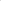 осуществлять мероприятия по профилактике негативных социальных явлений среди несовершеннолетних;участвовать ежеквартально в проводимых на базе социальных приютов для детей и подростков заседаниях социально-реабилитационных консилиумов с предоставлением информации о проведенной работе с семьей в период нахождения несовершеннолетнего в социальном приюте для детей и подростков;обеспечить проведение систематической работы по проведению диагностики получателей социальных услуг (родителей и несовершеннолетних), находящихся в социально опасном положении, на предмет установления уровня тревожности, суицидальных рисков, склонности к бродяжничеству, девиантного поведения. 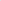 осуществлять систематическую работу по выявлению деструктивного поведения среди несовершеннолетних, являющихся получателями социальных услуг;привлекать несовершеннолетних, включенных в единый банк данных Республики Татарстан о несовершеннолетних, находящихся в социально опасном положении, к участию в мероприятиях и программах, реализуемых Республиканским центром молодежных (студенческих) формирование по охране общественного порядка «Форпост», школьными отрядами профилактики, детско-юношескими военно-патриотическим общественным движением «ЮНАРМИЯ», а также к социально полезной деятельности;содействовать несовершеннолетним из семей, находящимся в социально опасном положении, детям-инвалидам, являющимися получателями социальных услуг в возрасте старше 14 лет, при реализации проекта «Пушкинская карта»;обеспечить проведение мероприятий в рамках Года семьи в российской Федерации и Года научно-технологического развития в Республике Татарстан;активно использовать в работе дистанционную форму оказания социальных услуг семьям с детьми, в том числе с детьми-инвалидами; продолжить распространение информации среди населения о реализации Федерального закона от 28.12.2013г. № 442-ФЗ «Об основах социального обслуживания граждан в Российской Федерации», деятельности учреждения через СМИ, интернет-сайт, распространение буклетов, памяток;участвовать в работе межведомственных и ведомственных супервизий специалистов отраслевых психологических служб системы психологической помощи населению в Республике Татарстан;разработать, апробировать и внедрить новые технологии в работе с получателями социальных услуг в год (не менее 3), используя формы и методы социальной работы, направленные на саморазвитие, самообеспечение семей, самостоятельное решение имеющихся проблем, в том числе по работе с получателями, страдающими ментальными нарушениями.принять участие в конкурсах проектов, объявляемых «Фондом поддержки детей, находящихся в трудной жизненной ситуации»; в конкурсе социальных и культурных проектов ОАО «РИТЕК» и некоммерческой организации «Благотворительный фонд «ЛУКОЙЛ» и других Республиканских и Всероссийских конкурсах;развивать сотрудничество с некоммерческим сектором, в т.ч. с волонтерами в оказании безвозмездной помощи гражданам, семьям и детям, нуждающимся в социальной поддержке и социальном обслуживании.Заместитель директора                                                                                                       И.И. НурмухаметовСОГЛАСОВАНОДиректор ГАУСО «КЦСОН «Доверие»_____________________ К.В. Хорольский«____»__________________  2023 г.УТВЕРЖДАЮЗам. директора ГАУСО «КЦСОН «Доверие»_____________________ И.И. Нурмухаметов«____»__________________  2023 г. Наименование мероприятияОтветственныеспециалисты (должность, Ф.И.О.)СрокипроведенияМесто проведенияУчастники и приглашенные, предполагаемый охват Раздел 1. Социальное обслуживание граждан, семей и детейРаздел 1. Социальное обслуживание граждан, семей и детейРаздел 1. Социальное обслуживание граждан, семей и детейРаздел 1. Социальное обслуживание граждан, семей и детейРаздел 1. Социальное обслуживание граждан, семей и детейРаздел 1. Социальное обслуживание граждан, семей и детей1.1. Организационно-информационное обеспечение предоставления социального обслуживания 1.1. Организационно-информационное обеспечение предоставления социального обслуживания 1.1. Организационно-информационное обеспечение предоставления социального обслуживания 1.1. Организационно-информационное обеспечение предоставления социального обслуживания 1.1. Организационно-информационное обеспечение предоставления социального обслуживания 1.1. Организационно-информационное обеспечение предоставления социального обслуживания Поддержка в актуальном состоянии информационного стенда «О реализации Федерального  закона от 28.12.2013г. № 442-ФЗ «Об основах социального обслуживания граждан в Российской Федерации»  Заведующие отделениями По мере необходимостиОСПСиД-Ознакомление населения с перечнем гарантированных государством социальных услуг семье и детям на информационных стендах учреждений, через рекламную полиграфическую продукцию (буклеты, памятки)Заведующие отделениями Кузнецова Т.В., участковые специалистыЕжемесячно ОСПСиД,социальные участки,учреждения муниципального образования Население города Набережные Челны(1000 буклетов за год)Проведение мероприятий (информационные встречи) по информированию населения о независимой оценке качества условий оказания услуг, и способах участия граждан в ее проведенииЗаведующие отделениямиМай, ноябрьОСПСиД,социальные участки,учреждения муниципального образованияПолучатели социальных услуг (100 человек 2 раза в год)Информирование получателей социальных услуг о возможности написания отзывов на сайте bus.gov.ru, используя регистрационную запись на Едином портале государственных услуг (ЕСИА)Специалисты по социальной работе ОСПСиДЕжемесячноОСПСиД,социальные участкиПолучатели социальных услуг (1000 человек год)Информирование получателей социальных услуг о проблеме людей с инвалидностью. - к Международному дню человека с синдромом Дауна (21.03);- к Всемирному дню распространения информации о проблеме аутизма (02.04);- к Международному дню глухих (26.09);к Международному дню белой трости (15.10);- к Дню сурдопереводчика (31.10);- к Международному дню слепых (13.11). Заведующие отделениями,специалисты по социальной работе 21.0302.0426.0915.1031.1013.11ОСПСиДПолучатели социальных услуг.Проведение информационных встреч с родителями, педагогами, психологами в дошкольных и учебных учреждениях города на тему «Порядок предоставления социальных услуг в Отделении социальной помощи семье и детям»Психологи, специалисты по социальной работе ОСПСиДЕжемесячноУчебные заведения городаРодители, педагоги, психологи учебных заведений города(2000 человек за год)Распространение информации о деятельности ОСПСиД в Женских консультациях, детских поликлиниках города, Отделениях № 1и 2 Республиканского центра материальной помощи городского округа Набережные Челны, ГАУСО «Реабилитационный центр для детей и подростков с ограниченными возможностями «Солнышко»; АНО «Центр лечебной педагогики «Чудо детки» (размещение информации на стендах и распространение информационных листовок среди посетителей).Специалисты по социальной работе ОСПСиДПостоянноНаселение города Набережные Челны(1300 человек в год)Мотивационная  и разъяснительная работа о выполнении родительских обязанностей с родителями несовершеннолетних,  состоящих на внутришкольных учетах, на учете в органах внутренних дел и приглашенных на заседания КДН и ЗП районов  Заведующие отделениями ОСПСиДПостоянноНаселение города Набережные Челны(700 человек в год)Размещение информации о деятельности ОСПСД на интернет-сайте учреждения и на страницах в социальных сетяхспециалисты по социальной работе, психологи ОСПСиД ЕженедельноКЦСОННаселение города Набережные ЧелныКонсультирование населения на участках «шаговой доступности» о деятельности учреждения и о мерах социальной поддержки семьям с детьми.Заведующие отделениями,специалисты по социальной работеЕженедельноУчебные заведения на социальных участках (по районам)Население города(800 человек в год)Работа с обращениями граждан,  учреждений и ведомств по вопросам социального обслуживания заведующие отделениямиВ течение года ОСПСиДПо обращениям Информирование населения города о возможности получения социального контракта  с целью повышения благосостояния населения, снижения уровня бедностиЗаведующие отделениями,специалисты по социальной работеВ течение года ОСПСиДНаселение города (130-150 человек в месяц).Работа Социального консилиума по разработке и мониторингу индивидуальных карт  получателей социальных услуг по реализации индивидуальных программ предоставления социальных услуг Нурмухаметов И.И. – зам. директора; заведующие отделениями; специалисты по соц. работе,психологи,социальные педагоги, Ибрагимова Г.А., Фатыхова Г.А.- спец. по соц. работе;Еженедельно, по отдельному графику(по пятницам) ОСПСиДПолучатели социальных услугРазработка и заключение договоров на предоставление социальных услугНурмухаметов И.И. – зам. директора; заведующие отделениями; Ибрагимова Г.А. – спец. по соц. работе С 1 по 26 число каждого месяцаОСПСиДПолучатели социальных услуг (или законные представители) (до 800 договоров в год)Формирование личных дел получателей социальных услуг по участковому принципу участковые специалисты С 1 по 26 число каждого месяцаОСПСиДПолучатели социальных услуг, родители (законные представители) несовершеннолетних получателей социальных услуг(до 800 личных дел в год)Проведение анкетирования граждан о качестве предоставленных социальных услуг (по плану)Нурмухаметов И.И. – зам. директора; заведующие отделениями1 раз в полугодиеОСПСиДПолучатели социальных услуг (1350 человек в год)Подготовка информационного отчета о реализации Распоряжения Министерства труда, занятости и социальной защиты Республики Татарстан от 17.04.2015 №33 о «О реализации Федерального  закона от 28.12.2013г. № 442-ФЗ «Об основах социального обслуживания граждан в Российской Федерации»  Клюева Е.В. – спец. по соц. работе Ежемесячно--1.2 Реализация национального проекта «Демография»: повышение рождаемости;  снижение бедности в 2 раза; увеличение количества граждан, ведущих здоровый образ жизни1.2 Реализация национального проекта «Демография»: повышение рождаемости;  снижение бедности в 2 раза; увеличение количества граждан, ведущих здоровый образ жизни1.2 Реализация национального проекта «Демография»: повышение рождаемости;  снижение бедности в 2 раза; увеличение количества граждан, ведущих здоровый образ жизни1.2 Реализация национального проекта «Демография»: повышение рождаемости;  снижение бедности в 2 раза; увеличение количества граждан, ведущих здоровый образ жизни1.2 Реализация национального проекта «Демография»: повышение рождаемости;  снижение бедности в 2 раза; увеличение количества граждан, ведущих здоровый образ жизни1.2 Реализация национального проекта «Демография»: повышение рождаемости;  снижение бедности в 2 раза; увеличение количества граждан, ведущих здоровый образ жизниСодействие в применении специального налогового режима «Налог на профессиональный доход». Содействие регистрации  на портале «Мой налог».Специалисты по социальной работеВ течение года ОСПСиД, на социальных участках Получатели социальных услуг Помощь получателям социальных услуг в оформлении мер социальной поддержки в электронном виде через ЕСИА и ПФРФ.Специалисты по социальной работеВ течение года ОСПСиД, на социальных участках Получатели социальных услуг Содействие регистрации  на портале «Работа в России».Специалисты по социальной работеВ течение года ОСПСиД, на социальных участкахПолучатели социальных услуг Взаимодействие с УК, банками  с целью содействия реструктуризации  долга  и автоплатежа по ЖКХ многодетных семей и  семей с детьми, находящихся в социально опасном положенииСпециалисты по социальной работеПо необходимости социальные участкиПолучатели социальных услуг, семьи, находящиеся в социально опасном положении. Разработка,  сопровождение и контроль программ социальной адаптации семей по социальным контрактам (Положение о порядке оказания государственной социальной помощи, в том числе на основании социального контракта, в Республике Татарстан (утв. постановлением КМ РТ от 2 сентября 2014 г. N 635) с изменениями и дополнениями от 30.07.2020г.): ежемесячная проверка выполнения гражданином условий социального контракта и мероприятий, предусмотренных программой социальной адаптации. Специалисты по социальной работеВ течение года ОСПСиД, на социальных участкахПолучатели социальных услуг Содействие в переобучение и повышение квалификации  женщин в период отпуска по уходу за ребенком в возрасте до трех летСпециалисты по соц. работеВ течение годаОСПСиДЖенщины в период отпуска по уходу за ребенком в возрасте до трех лет из числа получателей СУ (2-3 человека)Социальное обслуживание граждан с отсутствием работы и средств к существованию: - содействие в получении психологической помощи; - содействие в получении юридической помощи в целях защиты прав и законных интересов получателей социальных услуг;- содействие в трудоустройстве.Заведующие отделениями, специалисты по соц. работе, психологиВ течение годаОСПСиДГраждане с отсутствием работы и средств к существованию(по мере обращения)Реализация социальной программы  для несовершеннолетних девушек,  направленная на профилактику ранней беременности и заболеваний, передающихся половым путемЗарипова А.А. – спец. по соц.работе, Мухометзянова Л.Д  - психологЕжемесячноОСПСиДНесовершеннолетние получатели СУ (40-50 чел. в год)Работа Адаптивной комнаты для беременных женщинЗарипова А.А. – спец. по соц.работе, Мухометзянова Л.Д  - психологПо отдельному плану ОСПСиДБеременные женщины - получатели СУРабота в рамках реализации технологии по профилактике отказов матерей от новорожденных детей в РТ Зарипова А.А. – спец. по соц. работе, Мухометзянова Л.Д  - психологПо необходимостиОСПСиД, ЖК № 4, КДМЦЖенщины из семей, состоящих на ведомственном учете – малообеспеченные, многодетные, неполные, молодые семьи  Занятия в клубе «Я – мама» в рамках технологии «Школа ответственного родителя»Зарипова А.А. – спец. по соц. работе, Мухометзянова Л.Д  - психологЕжемесячноОСПСиД, ЖК № 4, КДМЦБеременные женщины (ежемесячно по 20 человек)Групповые занятия в учебных заведениях города по предупреждению ранней беременности и профилактике болезней, передающихся половым путем. Зарипова А.А. – спец. по соц.работе, Мухометзянова Л.Д  - психологЕжеквартально. На социальных участках в учебных заведениях города Несовершеннолетние 12-17 лет.  Групповые занятия по предупреждению ранней беременности и профилактике болезней, передающихся половым путем. Зарипова А.А. – спец. по соц.работе, Мухометзянова Л.Д  - психолог 1 раз в 2 месяцаОСПСиДЮные получатели социальных услуг (подростки)1.3. Социальное обслуживание граждан с наличием детей-инвалидов, нуждающихся в постоянном постороннем уходе  (надомная форма обслуживания)1.3. Социальное обслуживание граждан с наличием детей-инвалидов, нуждающихся в постоянном постороннем уходе  (надомная форма обслуживания)1.3. Социальное обслуживание граждан с наличием детей-инвалидов, нуждающихся в постоянном постороннем уходе  (надомная форма обслуживания)1.3. Социальное обслуживание граждан с наличием детей-инвалидов, нуждающихся в постоянном постороннем уходе  (надомная форма обслуживания)1.3. Социальное обслуживание граждан с наличием детей-инвалидов, нуждающихся в постоянном постороннем уходе  (надомная форма обслуживания)1.3. Социальное обслуживание граждан с наличием детей-инвалидов, нуждающихся в постоянном постороннем уходе  (надомная форма обслуживания)Реализация технологии «Домашнее визитирование»Реализация технологии «Домашнее визитирование»Реализация технологии «Домашнее визитирование»Реализация технологии «Домашнее визитирование»Реализация технологии «Домашнее визитирование»Реализация технологии «Домашнее визитирование»Организация помощи родителям или законным представителям детей-инвалидов, воспитываемых дома, в обучении таких детей навыкам самообслуживания, общения и контроля, направленных на развитие личностиспециалисты по социальной работе, оказывающие социальные услуги семьям с детьми-инвалидами на домуВ течение года на дому получателей услугРодители (законные представители) детей-инвалидов, нуждающихся в постоянном постороннем уходе  из числа получателей социальных услуг на дому (170 человек в год)Обучение родственников практическим навыкам общего ухода за нуждающимися в постоянном постороннем уходе детьми-инвалидами в рамках технологии по развивающему уходу за детьми, имеющими тяжелые и множественные нарушения развития: «Коммуникация и социализация», «Бытовые навыки», «Позиционирование», «Организация пространства» специалисты по социальной работе, оказывающие социальные услуги семьям с детьми-инвалидами на домуВ течение года на дому получателей услугРодители (законные представители) детей-инвалидов, нуждающихся в постоянном постороннем уходе  из числа получателей социальных услуг на дому (170 человек в год)Проведение занятий, консультаций, занятий посредством сети интернет (дистанционная форма работы) (в случае отсутствия возможности посещения ОСПСиД в период длительных реабилитаций, удаленности от учреждения и т.д.). Социальные педагоги, специалисты по соц. работ, психологи ОСПСиДСогласно ИППСУОСПСиДПолучатели социальных услуг (в случае необходимости – 170 человек в год)Привлечение волонтеров по оказанию посильной и благотворительной помощи семьям, воспитывающим детей-инвалидов.Хадеева Г.И., специалисты по социальной работе, оказывающие социальные услуги семьям с детьми-инвалидами на дому В течение года на дому получателей услугПолучатели социальных услуг на дому(для 100 семей в год)Содействие в оформлении (переоформлении)  инвалидности несовершеннолетних ПСУ Специалисты по социальной работе, оказывающие социальные услуги семьям с детьми-инвалидами на домуВ течение года Медицинские учреждения городаПолучатели социальных услуг на дому(30 человек)Сопровождение  и информирование получателей социальных услуг об организациях, оказывающих юридические услуги, для установления отцовства, или написания исковых заявлений. специалисты отделенияВ течение года Организации, оказывающие юридические услуги Получатели социальных услуг (в случае необходимости)1.4. Социальное обслуживание граждан с наличием детей-инвалидов, нуждающихся в постоянном постороннем уходе  (полустационарная форма обслуживания)1.4. Социальное обслуживание граждан с наличием детей-инвалидов, нуждающихся в постоянном постороннем уходе  (полустационарная форма обслуживания)1.4. Социальное обслуживание граждан с наличием детей-инвалидов, нуждающихся в постоянном постороннем уходе  (полустационарная форма обслуживания)1.4. Социальное обслуживание граждан с наличием детей-инвалидов, нуждающихся в постоянном постороннем уходе  (полустационарная форма обслуживания)1.4. Социальное обслуживание граждан с наличием детей-инвалидов, нуждающихся в постоянном постороннем уходе  (полустационарная форма обслуживания)1.4. Социальное обслуживание граждан с наличием детей-инвалидов, нуждающихся в постоянном постороннем уходе  (полустационарная форма обслуживания)Организация и проведение социально-значимых мероприятий с целью привлечения внимания к проблеме людей с инвалидностью. - к Международному дню человека с синдромом Дауна (21 марта);- к Всемирному дню распространения информации о проблеме аутизма (2 апреля);- к Международному дню глухих (26 сентября);к Международному дню белой трости (15 октября);- к Дню сурдопереводчика (31 октября);- к Международному дню слепых (13 ноября). заведующие отделениями,специалисты по соц. работе21 марта2 апреля26 сентября15 октября31 октября13 ноябряОСПСиДДети с ограниченными возможностями здоровья и их родители.Индивидуальная и групповая психологическая, педагогическая работа с детьми-инвалидами, с использованием оборудования сенсорной комнаты и лекотекипсихологи ОСПСиД социальные педагоги ОСПСиДЕжемесячноОСПСиДДети- инвалиды и их родители (520 человек в год)«Организация деятельности спортивно-игровой площадки «Остров доверия».Специалисты по соц. работе,психологи ОСПСиД,социальные педагоги ОСПСиДМай-сентябрьОСПСиДНесовершеннолетние с ограниченными возможностями здоровья - получатели соц. услуг, 100 семей.Организация работы  Клуба выходного дня для получателей социальных услугСпец. Центр. районаСпец. Автоз. районаСпец. Комс. районаСпец. по соц. работеМарт, июнь, сентябрь, декабрьОСПСиДПолучатели социальных услуг(ежеквартально 40-50 человек)Групповые занятия на развитие коммуникативных навыков и эмоционально-волевой сферы.Психологи ОСПсиДЕжемесячноНа социальных участках и в ОСПСиДДети-инвалиды и их родители (ежемесячно 20-30 человек)Групповые занятия на сплочение детского коллектива, на развитие коммуникативных качеств, и формирование ЗОЖ.Кузьмина И.Н., Сафронова О.А., Хасимова А.Д.– спец. по соц. работе; Рафикова Р.Р.  – соц. педагог, Мухометзянова Л.Д. - психолог2 раза в месяцДОУ № 126 "Бисеринки",ДОУ№ 8 «Зоренька»; ДОУ № 84 "Серебряное копытце"Получатели социальных услуг - дети-инвалиды (30-40 человек)Индивидуальные и семейные консультации для родителей детей-инвалидов на повышение родительской компетенции.Кузьмина И.Н., Сафронова О.А., Хасимова А.Д.– спец. по соц. работе; Рафикова Р.Р.  – соц. педагог, Мухометзянова Л.Д. - психолог2 раза в месяц ДОУ № 126 "Бисеринки",ДОУ№ 8 «Зоренька»; ДОУ № 84 "Серебряное копытце"Получатели социальных услуг родители детей-инвалидов(30-40 человек)Содействие в определении в образовательные и профессиональные учреждения и трудоустройстве детей-инвалидов.Социальные педагоги, специалисты по соц. работеПо мере необходимости.ОСПСиДДети- инвалиды и их родители (40 человек в год)Организация ежемесячных экскурсий на предприятия города. Хадеева Г.И.,  соц.педагоги ОСПСиДСогласно  отдельному плануПредприятия городаДети- инвалиды и их родители (ежемесячно 12-15 человек)Индивидуальное и семейное консультирование семей.Психологи,социальные педагоги ОСПСиДСогласно ИППСУОСПСиДДети- инвалиды и их родители (500 человек в год)Проведение занятий, консультаций посредством сети интернет (в случае отсутствия возможности посещения ОСПСиД в период длительных реабилитаций, удаленности от учреждения и т.д.).Социальные педагоги, специалисты по соц. работ, психологи ОСПСиДСогласно ИППСУОСПСиДполучатели социальных услуг (в случае необходимости – 40 человек в месяц)Содействие в оформлении (переоформлении)  инвалидности Специалисты по социальной работеВ течение года Медицинские учреждения городаПолучатели социальных услуг (15 человек в год)Сопровождение  и информирование получателей социальных услуг об организациях, оказывающих юридические услуги, для установления отцовства, или написания исковых заявлений. специалисты отделенияВ течение года Организации, оказывающие юридические услуги Получатели социальных услуг (в случае необходимости)1.5. Социальное обслуживание граждан с наличием детей (в том числе находящихся под опекой, попечительством), испытывающих трудности в социальной адаптации 1.5. Социальное обслуживание граждан с наличием детей (в том числе находящихся под опекой, попечительством), испытывающих трудности в социальной адаптации 1.5. Социальное обслуживание граждан с наличием детей (в том числе находящихся под опекой, попечительством), испытывающих трудности в социальной адаптации 1.5. Социальное обслуживание граждан с наличием детей (в том числе находящихся под опекой, попечительством), испытывающих трудности в социальной адаптации 1.5. Социальное обслуживание граждан с наличием детей (в том числе находящихся под опекой, попечительством), испытывающих трудности в социальной адаптации 1.5. Социальное обслуживание граждан с наличием детей (в том числе находящихся под опекой, попечительством), испытывающих трудности в социальной адаптации Индивидуальная и групповая психологическая, педагогическая работа с несовершеннолетними и их родителями с использованием оборудования сенсорной комнаты и лекотекиПсихологи,  социальные педагоги ОСПСиДЕжемесячноОСПСиДНесовершеннолетние, испытывающие трудности в социальной адаптации и их родители(590 человек в год)Организация работы  Клуба выходного дня для получателей социальных услугСпец. Центр. районаСпец. Автоз. районаСпец. Комс. районаСпец. по соц. работеМарт, июнь, сентябрь, декабрьОСПСиДПолучатели социальных услуг(ежеквартально 40-50 человек)Индивидуальные занятия для детей и подростков с проблемами в общении   и их родителямиПсихологи, социальные педагоги ОСПСиД ЕжемесячноОСПСиДНесовершеннолетние, испытывающие трудности в социальной адаптации(380 несовершеннолетних в год)Индивидуальное и семейное консультирование Психологи, социальные педагоги ОСПСиД Согласно ИППСУОСПСиДНесовершеннолетние, испытывающие трудности в социальной адаптации и их родители(550 человек в год)Психологическая и педагогическая диагностика подростков.Психологи, социальные педагоги ОСПСиДСогласно ИППСУОСПСиДНесовершеннолетние, испытывающие трудности в социальной адаптации(300 подростков в год)«Организация деятельности спортивно-игровой площадки «Остров доверия».Специалисты по соц. работе,психологи ОСПСиД,социальные педагоги ОСПСиДВ летний периодОСПСиДНесовершеннолетние, испытывающие трудности в социальной адаптации(40 несовершеннолетних)Занятия с несовершеннолетними получателями социальных услуг (девушками),  направленные на профилактику ранней беременности и заболеваний, передающихся половым путемЗарипова А.А. – спец. по соц.работеЕжемесячноОСПСиДНесовершеннолетние получатели СУ(35-40 в год)Занятия для несовершеннолетних получателей социальных услуг на профилактику правонарушений.  Психологи ОСПСиДПо отдельному плануНа социальных участках - по месту учебы получателей соц. услуг Несовершеннолетние дети, являющиеся получателями соц. услуг (15-20  несовершеннолетних в месяц)Профориентационные занятия для несовершеннолетних Специалисты по социальной работе, Хадеева Г.И.,  социальные педагоги, психологи ОСПСиДПо отдельному плану ОСПСиДНесовершеннолетние дети, являющиеся получателями соц. услуг (10-15 несовершеннолетних в месяц)Содействие в определении в образовательные и профессиональные учреждения и трудоустройстве несовершеннолетнихСоциальные педагоги, специалисты по соц. работеПо мере необходимости.ОСПСиДНесовершеннолетние, испытывающие трудности в социальной адаптации(50 несовершеннолетних)Групповые семейные занятияПсихологи, специалисты ОСПСиД ЕжемесячноНа социальных участках - по месту учебы и жительства получателей соц. услуг Несовершеннолетние дети, являющиеся получателями соц. услуг  (170 несовершеннолетних в год)Групповые семейные занятия с применением психологических настольных игр психологи ОСПСиД ЕжемесячноОСПСиДПолучатели социальных услуг (200 человек в год)Групповые занятия с элементами тренинга. Профилактика девиантного и асоциального поведения.Психологи и спец. по соц. работе ОСПСиД1 раз в месяцНа социальном участке – по месту учебы получателей социальных услуг  Несовершеннолетние, состоящие на межведомственном и ведомственном учетах и их окружениеГрупповые занятия на профилактики употребления ПАВ среди несовершеннолетних Кравчук А.Ф.  – психолог ОСПСиД Согласно  отдельному плануНа социальных участках - по месту учебы получателей соц. услуг Несовершеннолетние, испытывающие трудности в социальной адаптации(50 несовершеннолетних)Групповые занятия на профилактику деструктивного и аутодеструктивного поведения.Ткачева М.М. – психолог ОСПСиДЕжемесячноОСПСиД и на социальных участках - по месту учебы получателей соц. услугНесовершеннолетние, испытывающие трудности в социальной адаптации (50 несовершеннолетних в год)Индивидуальные релаксационные занятия для детей и подростков, направленные  на раскрытие и поддержание внутренних ресурсов психологи ОСПСиДСогласно ИППСУОСПСиДНесовершеннолетние, испытывающие трудности в социальной адаптации(350 несовершеннолетних в год)Работа игровой комнаты для вовлечения получателей социальных услуг в совместную активную игровую деятельностьПсихологи, социальные педагоги, специалисты ОСПСиДСогласно ИППСУОСПСиДНесовершеннолетние, испытывающие трудности в социальной адаптации и их родители (550 человек в год)Подготовка информационных буклетов о формах и методах работы ОСПСД с детьми, испытывающих трудности в социальной адаптации   Кузнецова Т.В.  – спец. по соц. работе1 раз в кварталОСПСиД-Работа в рамках социальной технологии «Формирование медиакультуры подростков»Психологи, специалисты ОСПСиДПо отдельному плану ОСПСиДНесовершеннолетние в возрасте 14-17 лет, находящиеся на социальном обслуживании(70 несовершеннолетних в год)Информирование получателей социальных услуг о возможности взыскания алиментов с нерадивых родителей в отношении несовершеннолетнихспециалисты отделенияВ течение года ОСПСиДПолучатели социальных услуг (50 человек в год)Ресоциализация подростков, подвергшихся деструктивному психологическому воздействию сторонников религиозно-экстремистской и террористической идеологииСпециалисты по социальной работеВ течение годаОСПСиДНесовершеннолетние, испытывающие трудности в социальной адаптации (по мере необходимости)1.6. Социальное обслуживание граждан с наличием внутрисемейного конфликта 1.6. Социальное обслуживание граждан с наличием внутрисемейного конфликта 1.6. Социальное обслуживание граждан с наличием внутрисемейного конфликта 1.6. Социальное обслуживание граждан с наличием внутрисемейного конфликта 1.6. Социальное обслуживание граждан с наличием внутрисемейного конфликта 1.6. Социальное обслуживание граждан с наличием внутрисемейного конфликта Индивидуальные и групповые занятия с созависимыми детьми и подростками   по формированию здорового образа жизниПсихологи ОСПСиДЕжемесячно, по заявкам администрации учебных заведений города ОСПСиД, в учебных заведениях городаНесовершеннолетние из семей с наличием внутрисемейного конфликта(20 несовершеннолетних в год)Занятия в детско-родительском клубе  «7Я» Психологи ОСПСиД, специалисты ОСПСиД ЕжемесячноОСПСиДРодители из семей с наличием в семье внутрисемейного конфликта (20 родителей в год)Использование техник и практик восстановительной медиации (восстановительная технология «Семейная конференция»)Специалисты, психологи ОСПСиДПо необходимостиОСПСиДСемьи с детьми, в которых наблюдаются случаи семейных конфликтов, 10 семей в годИндивидуальное и семейное консультирование граждан по вопросам личностных, детско-родительских, межличностных проблем. Индивидуальная психологическая и педагогическая диагностика, обработка результатов, оформление заключений и рекомендацийПсихологи, социальные педагоги ОСПСиДЕжемесячноОСПСиД; социальные участкиРодители и несовершеннолетние  из семей с наличием в семье внутрисемейного конфликта (40 человек в год)Применение методики «Метафорические ассоциативные карты» (МАК) в ходе психотерапии или психологического консультирования с целью активизации образно-ассоциативной сферы членов семей с наличием внутрисемейного конфликта психологи ОСПСиДПо мере необходимости ОСПСиДРодители из семей с наличием в семье внутрисемейного конфликта (40 родителей в год)Индивидуальные релаксационные занятия для детей и подростков, направленные  на раскрытие и поддержание внутренних ресурсов психологи ОСПСиДСогласно ИППСУОСПСиДНесовершеннолетние из семей с наличием внутрисемейного конфликта (30 несовершеннолетних)Работа игровой комнаты для вовлечения получателей социальных услуг в совместную активную игровую деятельностьПсихологи, социальные педагоги ОСПСиДСогласно ИППСУОСПСиДРодители и несовершеннолетние  из семей с наличием в семье внутрисемейного конфликта (30 человек в год)1.7. Социальное обслуживание граждан с отсутствием работы и средств к существованию 1.7. Социальное обслуживание граждан с отсутствием работы и средств к существованию 1.7. Социальное обслуживание граждан с отсутствием работы и средств к существованию 1.7. Социальное обслуживание граждан с отсутствием работы и средств к существованию 1.7. Социальное обслуживание граждан с отсутствием работы и средств к существованию 1.7. Социальное обслуживание граждан с отсутствием работы и средств к существованию Содействие в получении психологической помощипсихологи ОСПСиДПо мере необходимости ОСПСиДГраждане с отсутствием работы и средств к существованиюСопровождение  и информирование получателей социальных услуг об организациях, оказывающих юридические услуги, для получения юридической помощи в целях защиты прав и законных интересов получателей социальных услугспециалисты по соц. работеПо мере необходимостиОрганизации, оказывающие юридические услуги Граждане с отсутствием работы и средств к существованиюСодействие в применении специального налогового режима «Налог на профессиональный доход». Содействие регистрации  на портале «Мой налог».Специалисты по социальной работеВ течение года ОСПСиДГраждане с отсутствием работы и средств к существованиюСодействие регистрации  на портале «Работа в России».Специалисты по социальной работеВ течение года ОСПСиДГраждане с отсутствием работы и средств к существованиюСодействие в переобучение и повышение квалификации  женщин в период отпуска по уходу за ребенком в возрасте до трех летСпециалисты по соц. работеВ течение годаОСПСиДЖенщины в период отпуска по уходу за ребенком в возрасте до трех лет из числа получателей СУ (по мере необходимости)1.8. Социальное сопровождение (содействие в предоставлении медицинской, психологической, педагогической, юридической, социальной помощи, не относящейся к социальным услугам)  1.8. Социальное сопровождение (содействие в предоставлении медицинской, психологической, педагогической, юридической, социальной помощи, не относящейся к социальным услугам)  1.8. Социальное сопровождение (содействие в предоставлении медицинской, психологической, педагогической, юридической, социальной помощи, не относящейся к социальным услугам)  1.8. Социальное сопровождение (содействие в предоставлении медицинской, психологической, педагогической, юридической, социальной помощи, не относящейся к социальным услугам)  1.8. Социальное сопровождение (содействие в предоставлении медицинской, психологической, педагогической, юридической, социальной помощи, не относящейся к социальным услугам)  1.8. Социальное сопровождение (содействие в предоставлении медицинской, психологической, педагогической, юридической, социальной помощи, не относящейся к социальным услугам)  Реализация «Модельной программы сопровождения семей с детьми, нуждающихся в социальной помощи в Республике Татарстан», утв. Приказом МТЗ и СЗ РТ № 881 от 06.12.2017Работа кабинетов трудовой реабилитации («Садоводство»,«Швейное дело», «Компьютерная грамотность»).Специалисты ОСПСиДМахмутова Э.М.Брик Е.Р.,Нуриахметов Р.И.В течение года По специальному графику.ОСПСиД,социальные участки,учреждения муниципального образования.ОСПСиДПолучатели социальных услуг(до 250 человек в год)Получатели социальных услуг(100 человек в год)Получение юридической помощи:содействие в получении установленных законодательством льгот и выплат (мер социальной поддержки).Содействие в предоставлении юридической помощи.Содействие в организации и проведении занятий для родителей и детей по вопросам мер социальной поддержки.Содействие в получении бесплатной юридической помощи, в том числе консультирование по социально-правовым вопросам.Содействие в оформлении (переоформлении) документов.участковые специалисты По отдельному плануСоциальные участки Граждане, находящиеся на социальном сопровождении на основании социальных контрактов (200 человек)Получение психологической помощи:содействие в информировании об учреждениях, оказывающих психологические услуги (месте их нахождения и графике работы).Содействие в предоставлении психологической помощи.Содействие в индивидуальной (групповой) терапии.Содействие в коррекции психологического состояния и семейных отношений.Содействие в психологической работе с ближайшим окружением.Содействие в психологическом консультированииучастковые специалисты По отдельному плануСоциальные участки Граждане, находящиеся на социальном сопровождении на основании социальных контрактов (200 человек)Получение педагогической помощи:содействие в привлечении детей с ограниченными возможностями здоровья к коррекционно-развивающим занятиям.Содействие в вовлечении несовершеннолетних в регулярную организованную досуговую деятельность.Содействие в вовлечении родителей и детей в работу семейных клубов, объединений.Содействие в повышении родительской компетентности.Содействие в организации летнего отдыха детей.Содействие в устройстве детей в образовательные учреждения.Содействие в повышении родительских компетенций на курсах, лекториях.Содействие в профессиональной ориентации несовершеннолетних, их профессиональном обучении.Содействие в профессиональном обучении родителей.Содействие в информировании об учреждениях, оказывающих педагогические услуги (месте их нахождения и графике работы).Содействие в организации семейного досуга (экскурсии, поездки, праздники).Содействие в предоставлении педагогической помощиучастковые специалистыВ течение года Социальные участки, ОСПСиДПолучатели социальных услуг(200 человек в год)Получение социальной помощи:содействие в получении материальной помощи, в том числе в натуральной форме.Содействие в назначении мер социальной поддержки.Содействие в предоставлении социальной помощи.Содействие в трудоустройстве членов семьиучастковые специалисты Ежемесячнопо отдельному графику Социальные участки Получатели социальных услуг (200 человек в год)Получение медицинской помощи:содействие в оформлении санаторно-курортной карты.Содействие в предоставлении медицинской помощи.Содействие в медицинском обследовании.Содействие в лечении членов семьи, в том числе обследование и лечение родителей и несовершеннолетних у нарколога.Содействие в получении медицинских и реабилитационных услуг.Содействие в диспансеризации родителей и несовершеннолетних.Информирование об учреждениях, оказывающих медицинские услуги (месте их нахождения и графике работы).Содействие в оформлении инвалидности по медицинским показаниям.участковые специалисты Ежемесячнопо отдельному графику Социальные участки Получатели социальных услуг (200 человек в год)Обеспечение социальным  сопровождением получателей социальных услуг в рамках реализации индивидуальных программ предоставления социальных услуг (содействие в организации трудоустройства, лечения, автоплатежа и реструктуризации долгов за услуги  ЖКХ, др.) участковые специалисты Ежемесячнопо отдельному графику Социальные участки Получатели социальных услуг (200 человек в год)Организация посещения новогодних праздников в УДО города детьми из обслуживаемых семейХадеева Г.И.,   специалисты по соц. работеянварьОСПСиД, учреждения дополнительного образованияПолучатели социальных услуг (по наличию пригласительных – 200 несовершеннолетних)Организация благотворительного посещения театров города: кукольный, Татарский драматический, «Мастеровые»Хадеева Г.И.,   специалисты по соц. работеЕжеквартально по отдельному плануТеатры городаПолучатели социальных услуг (по наличию пригласительных – 800 человек в год)Организация посещения получателями соц. услуг Музея истории городаХадеева Г.И.,   специалисты по соц. работеЕжеквартально по отдельному плануМузей истории городаПолучатели социальных услуг, 200 человек в годОрганизация посещения получателями соц. услуг Картинной галереиХадеева Г.И.,   специалисты по соц. работеЕжеквартально по отдельному плануКартинная галереяПолучатели социальных услуг, 200 человек в годОрганизация посещения получателями соц. услуг мероприятий в МЦ «Шатлык»Хадеева Г.И.,   специалисты по соц. работеЕжеквартально по отдельному плануМЦ «Шатлык»Получатели социальных услуг, 200 несовершеннолетних в годОрганизация посещения получателями соц. услуг мероприятий в ДДН «Родник»Хадеева Г.И.,   специалисты по соц. работеЕжеквартально по отдельному плануДДН «Родник»Получатели социальных услуг, 200 несовершеннолетних в годОрганизация посещения получателями соц. услуг мероприятий в Детском эколого-биологическом центре № 4Хадеева Г.И.,   специалисты по соц. работеЕжеквартально по отдельному плануДЭБЦ № 4Получатели социальных услуг, 200 несовершеннолетних в годОрганизация экскурсии в Музей экологии Хадеева Г.И.,   специалисты по соц. работеЕжемесячноМузей экологии (здание СОШ № 50)Несовершеннолетние, состоящие на обслуживании в ОСПСиД (240 человек)Организация посещения несовершеннолетними отчетных концертов творческих коллективов учреждений дополнительного образования городаХадеева Г.И.,   специалисты по соц. работеапрель, майУчреждения культурыПолучатели социальных услуг (по наличию пригласительных)Организация мероприятий, посвященных Году семьи в Российской Федерации.Проведение совместных с родителями досуговых мероприятий и праздников:- День защитников отечества- Международный женский день- День отца- День матери- Новый год.Посещение тематических выставок в Картинной галерее.Посещение тематических выставок в Историко-краеведческом музее.Посещение кинотеатра «СинемаПарк».Организация тематических мастер-классов.Организация конкурса рисунков «Наша дружная семья».Организация посещения тематического мероприятия «Вместе - дружная семья!»Организация посещения культурно-досугового мероприятия «Семья - очаг любви и верности»Организация мероприятия «Час интересного знакомства «Семья талантливых людей»Хадеева Г.И.,   специалисты по соц. работеВ течение годаМай 2024Июль 2024Июль 2024Декабрь 2024ОСПСиД, учреждения культуры, спорта и здравоохраненияНабережночелнинская картинная галерея.Историко-краеведческий музей.ТЦ Торговый квартал, СинемаПаркПо договоренности.ОСПСиДБиблиотека №5ДК «КамАЗ»ОСПСиДПолучатели социальных услуг (дети и родители)Организация мероприятий, посвященных Году научно-технологического развития в Республике ТатарстанОрганизация посещения занятия «Мир под микроскопом».Организация экскурсии «Компьютерные технологии в нашей жизни».Организация экскурсии «Зеленая лаборатория планеты».Организация посещения занятия в Детском университете филиала КФУХадеева Г.И.,   специалисты по соц. работеФевраль 2024Апрель 2024Июль 2024Ноябрь 2024ЭБЦ № 4ИТ ПаркМузей экологииФилиал КФУПолучатели социальных услуг Организация мероприятий в рамках празднования знаменательных и памятных дат в 2024 годуХадеева Г.И.,   специалисты по соц. работеПо отдельному плану ОСПСиД, учреждения культуры, спорта и здравоохраненияПолучатели социальных услуг (по наличию пригласительных)Обеспечение участия несовершеннолетних в «Днях открытых дверей» в учреждениях дополнительного образования города.социальные педагогимай, сентябрьУчреждения дополнительного образования города.Получатели социальных услуг (по наличию пригласительных, 60 несовершеннолетних)Организация посещения «Трогательного зоопарка»Хадеева Г.И.,   специалисты по соц. работеПо договоренностиТрогательный зоопаркПолучатели социальных услуг (по наличию пригласительных, 20 несовершеннолетних)Заполнение отчетных форм по реализации «Модельной программы сопровождения семей с детьми, нуждающихся в социальной помощи в Республике Татарстан», утв. Приказом МТЗ и СЗ РТ от 06.12.2017Ибрагимова Г.А. – спец. по соц. работеЕжеквартально --1.9. Работа по Постановлению Кабинета Министров Республики Татарстан от 13 декабря 2018 года № 1123 «Об утверждении Порядка оказания помощи в социальной реабилитации лицам, находящимся в трудной жизненной ситуации, в том числе потребляющим наркотические средства и психотропные вещества в немедицинских целях, организациями социального обслуживания в Республике Татарстан». 1.9. Работа по Постановлению Кабинета Министров Республики Татарстан от 13 декабря 2018 года № 1123 «Об утверждении Порядка оказания помощи в социальной реабилитации лицам, находящимся в трудной жизненной ситуации, в том числе потребляющим наркотические средства и психотропные вещества в немедицинских целях, организациями социального обслуживания в Республике Татарстан». 1.9. Работа по Постановлению Кабинета Министров Республики Татарстан от 13 декабря 2018 года № 1123 «Об утверждении Порядка оказания помощи в социальной реабилитации лицам, находящимся в трудной жизненной ситуации, в том числе потребляющим наркотические средства и психотропные вещества в немедицинских целях, организациями социального обслуживания в Республике Татарстан». 1.9. Работа по Постановлению Кабинета Министров Республики Татарстан от 13 декабря 2018 года № 1123 «Об утверждении Порядка оказания помощи в социальной реабилитации лицам, находящимся в трудной жизненной ситуации, в том числе потребляющим наркотические средства и психотропные вещества в немедицинских целях, организациями социального обслуживания в Республике Татарстан». 1.9. Работа по Постановлению Кабинета Министров Республики Татарстан от 13 декабря 2018 года № 1123 «Об утверждении Порядка оказания помощи в социальной реабилитации лицам, находящимся в трудной жизненной ситуации, в том числе потребляющим наркотические средства и психотропные вещества в немедицинских целях, организациями социального обслуживания в Республике Татарстан». 1.9. Работа по Постановлению Кабинета Министров Республики Татарстан от 13 декабря 2018 года № 1123 «Об утверждении Порядка оказания помощи в социальной реабилитации лицам, находящимся в трудной жизненной ситуации, в том числе потребляющим наркотические средства и психотропные вещества в немедицинских целях, организациями социального обслуживания в Республике Татарстан». Оказание помощи в социальной реабилитации лицам, находящимся в трудной жизненной ситуации, в том числе потребляющим наркотические средства и психотропные вещества в немедицинских целях:информирование о порядке оказания социальной, профессиональной и правовой помощи; оказание психологической посредством следующих психологических услуг:психологическое консультирование;психологическая консультационная помощь;бесплатная анонимная психологическая помощь по телефону доверия;содействие в восстановлении утраченных документов, социально полезных связей посредством следующих правовых услуг:оказание помощи в оформлении и восстановлении утраченных документов;оказание помощи в получении юридических услуг (в том числе бесплатно);оказание помощи в защите прав и законных интересов.Специалисты по соц. работе, психологи ОСПСиДСогласно ИППСУОСПСиДБезнадзорные и беспризорные несовершеннолетние;несовершеннолетние, подвергнутые принудительным мерам воспитательного воздействия;лица, отбывающие уголовное наказание, не связанное с лишением свободы;лица, занимающиеся бродяжничеством и попрошайничеством;лица без определенного места жительства и занятий;другие категории лиц, предусмотренные законодательством Российским Федерации, в том числе лица, прошедшие курс лечения от наркомании, алкоголизма и токсикомании и реабилитацию, а также лица не способные самостоятельно обеспечить свою безопасность, с их согласия. Раздел II. Профилактика социально-негативных явлений среди несовершеннолетнихРаздел II. Профилактика социально-негативных явлений среди несовершеннолетнихРаздел II. Профилактика социально-негативных явлений среди несовершеннолетнихРаздел II. Профилактика социально-негативных явлений среди несовершеннолетнихРаздел II. Профилактика социально-негативных явлений среди несовершеннолетнихРаздел II. Профилактика социально-негативных явлений среди несовершеннолетнихII.1. Профилактика алкоголизации и наркомании  II.1. Профилактика алкоголизации и наркомании  II.1. Профилактика алкоголизации и наркомании  II.1. Профилактика алкоголизации и наркомании  II.1. Профилактика алкоголизации и наркомании  II.1. Профилактика алкоголизации и наркомании  Осуществлять систематическую работу по выявлению деструктивного поведения среди несовершеннолетних, являющихся получателями социальных услугСпециалисты по соц. работе, психологи, социальные педагоги ОСПСиДПостоянноОСПСиДНесовершеннолетние получатели социальных услугЗанятия в клубе для несовершеннолетних «Акуна Матата»Специалисты по социальной работе, психологи. Ежемесячно ОСПСиДполучатели социальных услуг, 15-20 несовершеннолетних в месяцПроведение групповых интерактивных занятий в учебных заведениях города несовершеннолетних, состоящих на межведомственном учете, и их одноклассниковПсихологи, социальные педагоги ОСПСиДЕжемесячноОСПСиД, в учебных заведениях городаНесовершеннолетние, состоящие на межведомственном учете и их окружение (одноклассники, друзья…) (1000 несовершеннолетних в год)Тематические лекции для родителей по вопросам формирования  здоровых отношений в семье психологи ОСПСиД Ежемесячно ОСПСиД; в учебных заведениях городаРодители несовершеннолетних (400 родителей в год) Распространение информационных буклетов: о вреде табака, алкоголя, наркотиков, курительных смесей. Рассылка через соц. сети.специалисты и психологи  ОСПСиД ЕжемесячноОСПСиД; социальные участкиНаселение города (1800 буклетов в год)Мотивационная работа с  населением о формировании здорового образа жизни и разъяснительная работа о вреде злоупотребления алкоголем  среди несовершеннолетних через СМИ и официальный сайт учрежденияПсихологи и специалисты ОСПСиД Ежемесячно ОСПСиДНаселение городаВнедрение в работу отделения активных форм социальной работы с несовершеннолетними, направленных на развитие у них способности эффективно противостоять употреблению алкогольной продукции. специалисты и психологи  ОСПСиДЕжеквартальноОСПСиДНесовершеннолетние, состоящие на межведомственном  и ведомственном учете и их окружение (до 300 несовершеннолетних в год)Мероприятия, приуроченные к Всемирному дню без табака(31 мая):групповые занятия для несовершеннолетних на социальных участках «Тайны едкого дыма»; индивидуальные консультации «Я не курю, и это мне нравится!»специалисты и психологи  ОСПСиДмайОСПСиД; социальные участкиНаселение города (до 100 несовершеннолетних)Групповые занятия, направленные на  профилактику употребления ПАВ среди несовершеннолетних психологи ОСПСиДСогласно  отдельному плануОСПСиД, в учебных заведениях города Несовершеннолетние, испытывающие трудности в социальной адаптации(до 100 несовершеннолетних).II.2. Профилактика безнадзорности и правонарушений несовершеннолетнихII.2. Профилактика безнадзорности и правонарушений несовершеннолетнихII.2. Профилактика безнадзорности и правонарушений несовершеннолетнихII.2. Профилактика безнадзорности и правонарушений несовершеннолетнихII.2. Профилактика безнадзорности и правонарушений несовершеннолетнихII.2. Профилактика безнадзорности и правонарушений несовершеннолетнихРеализация подпрограммы «Организация деятельности по профилактике правонарушений и преступлений в Республике Татарстан в рамках Государственной программы «Обеспечение общественного порядка и противодействие преступности в Республике Татарстан»Реализация подпрограммы «Организация деятельности по профилактике правонарушений и преступлений в Республике Татарстан в рамках Государственной программы «Обеспечение общественного порядка и противодействие преступности в Республике Татарстан»Реализация подпрограммы «Организация деятельности по профилактике правонарушений и преступлений в Республике Татарстан в рамках Государственной программы «Обеспечение общественного порядка и противодействие преступности в Республике Татарстан»Реализация подпрограммы «Организация деятельности по профилактике правонарушений и преступлений в Республике Татарстан в рамках Государственной программы «Обеспечение общественного порядка и противодействие преступности в Республике Татарстан»Реализация подпрограммы «Организация деятельности по профилактике правонарушений и преступлений в Республике Татарстан в рамках Государственной программы «Обеспечение общественного порядка и противодействие преступности в Республике Татарстан»Реализация подпрограммы «Организация деятельности по профилактике правонарушений и преступлений в Республике Татарстан в рамках Государственной программы «Обеспечение общественного порядка и противодействие преступности в Республике Татарстан»Организация досуга несовершеннолетних, состоящих на обслуживании в ОСПСиДХадеева Г.И.,  специалисты по социальной работеВ течение годаСоциальные участкиНесовершеннолетние, состоящие на ведомственном и межведомственном  учете (700 несовершеннолетних в год)Проведение групповых интерактивных занятий по тематике «Профилактика правонарушений» в учебных заведениях города для несовершеннолетних, состоящих на межведомственном учете, и их окружения.Психологи,  социальные педагоги ОСПСиДЕжемесячноОСПСиД, в учебных заведениях городаНесовершеннолетние, состоящие на межведомственном учете и их окружение (одноклассники, друзья…) (700 несовершеннолетних)Групповые занятия с элементами тренинга. Профилактика девиантного и асоциального поведения.Кравчук А.Ф. – психолог ОСПСиД1 раз в месяцНа социальных участках – по месту учебы ПСУ  Несовершеннолетние, состоящие на межведомственном и ведомственном четах и их окружениеТематические лекции психологов ОСПСиД по вопросам правонарушений несовершеннолетних психологи ОСПСиД Ежемесячно ОСПСиД, в учебных заведениях городаРодители несовершеннолетних (1500 родителей)Информирование получателей социальных услуг о деятельности детского телефона доверия, распространение информационных буклетов. Рассылка через соц. сети.психологи ОСПСиДПостоянноОСПСиД, в учебных заведениях городаНесовершеннолетние и их родители, состоящие на межведомственном  и ведомственном учете (500 несовершеннолетних)Привлечение несовершеннолетних к деятельности организаций «Юнармия»; «Форпост»Специалисты по социальной работеПостоянноОСПСиД, в учебных заведениях городаНесовершеннолетние, состоящие на межведомственном  и ведомственном учете (100 несовершеннолетних)Индивидуальные релаксационные занятия для детей и подростков, направленные  на раскрытие и поддержание внутренних ресурсов психологи ОСПСиДСогласно ИППСУОСПСиДНесовершеннолетние, состоящие на межведомственном  и ведомственном учете (1400 человек)Работа игровой комнаты для вовлечения получателей социальных услуг в совместную активную игровую деятельностьПсихологи, социальные педагоги, специалисты ОСПСиД Согласно ИППСУОСПСиДСемьи, состоящие на межведомственном учете (800 несовершеннолетних в год)Распространение информационных буклетов по профилактике правонарушений несовершеннолетних. Рассылка через соц. сети.специалисты и психологи  ОСПСиД ЕжемесячноОСПСиД; социальные участкиНаселение города (400 буклетов)Патронаж семей СОПСпециалисты по социальной работе, психологи ОСПСиДВ течение годаОСПСиДСемьи, состоящие на межведомственном учете (300 семей)Содействие в получении психологической помощи по результатам проведенных диагностик психологи ОСПСиДпо мере необходимости ОСПСиДСемьи несовершеннолетних, состоящих на ведомственном и межведомственном  учете (800 несовершеннолетних в год)Сопровождение  и информирование получателей социальных услуг об организациях, оказывающих юридические услуги, для получения юридической помощи в целях защиты прав и законных интересов получателей социальных услугСпециалисты по социальной работепо мере необходимости ОСПСиДСемьи несовершеннолетних, состоящих на ведомственном и межведомственном  учете (120 человек в год)Подготовка информационно-аналитической справки о реализации комплексного плана по профилактике безнадзорности, беспризорностиспециалист по социальной работе Клюева Е.В.Ежеквартальнов срок до 25 числа месяца  отчетного кварталаОСПСиД-II.3. Профилактика насилия в семье, формирование родительской ответственности II.3. Профилактика насилия в семье, формирование родительской ответственности II.3. Профилактика насилия в семье, формирование родительской ответственности II.3. Профилактика насилия в семье, формирование родительской ответственности II.3. Профилактика насилия в семье, формирование родительской ответственности II.3. Профилактика насилия в семье, формирование родительской ответственности Исполнение Комплекса мер, направленных на совершенствование деятельности органов исполнительной власти субъектов Российской Федерации по оказанию помощи детям и подросткам в случаях жестокого обращения с ними.Исполнение Комплекса мер, направленных на совершенствование деятельности органов исполнительной власти субъектов Российской Федерации по оказанию помощи детям и подросткам в случаях жестокого обращения с ними.Исполнение Комплекса мер, направленных на совершенствование деятельности органов исполнительной власти субъектов Российской Федерации по оказанию помощи детям и подросткам в случаях жестокого обращения с ними.Исполнение Комплекса мер, направленных на совершенствование деятельности органов исполнительной власти субъектов Российской Федерации по оказанию помощи детям и подросткам в случаях жестокого обращения с ними.Исполнение Комплекса мер, направленных на совершенствование деятельности органов исполнительной власти субъектов Российской Федерации по оказанию помощи детям и подросткам в случаях жестокого обращения с ними.Исполнение Комплекса мер, направленных на совершенствование деятельности органов исполнительной власти субъектов Российской Федерации по оказанию помощи детям и подросткам в случаях жестокого обращения с ними.Приглашение родителей, состоящих по причине жестокого обращения с детьми, на занятия в детско-родительский клуб  «7Я» психологи ОСПСиД, специалисты по соц. работеЕжемесячноОСПСиДРодители, состоящие на межведомственном учете по причине жестокого обращения с детьми (до100 родителей в год)Работа в рамках реализации программы «Наследие семьи» (гармонизация детско-родительских отношений, снижение риска повторного жестокого обращения с детьми в семьях)психологи ОСПСиД (Ткачева М.М.) специалисты по соц. работе, ЕжемесячноОСПСиДРодители, состоящие на межведомственном учете по причине жестокого обращения с детьми (до100 родителей в год)Работа в рамках реализации технологии по профилактике отказов матерей от новорожденных детей в РТ Занятия в клубе «Я – мама» в рамках технологии «Школа ответственного родителя»Зарипова А.А. – спец. по соц.работе Мухометзянова Л.Д. - психолог  ЕжемесячноОСПСиД, ЖК № 4, КДМЦЖенщины из семей, состоящих на ведомственном учете – малообеспеченные, многодетные, неполные, молодые семьи  (ежемесячно по 20 человек)Информирование получателей социальных услуг о деятельности детского телефона доверия, распространение информационных буклетов. Рассылка через соц. сети.психологи ОСПСиДПостоянноОСПСиД, в учебных заведениях городаНесовершеннолетние и их родители, состоящие на межведомственном  и ведомственном учете (300 несовершеннолетних)Индивидуальные занятия для родителей из семей, состоящих на межведомственном учете, «К чему может привести насилие в семье и школе» психологи ОСПСиДЕжемесячно ОСПСиДРодители из семей, состоящие на межведомственном учете (300 родителей в год)Работа игровой комнаты для вовлечения получателей социальных услуг в совместную активную игровую деятельностьПсихологи, социальные педагоги ОСПСиДСогласно ИППСУОСПСиДСемьи, состоящие на межведомственном учете (720 человек в год)Работа семейной игротеки «Чудесный мир настольных игр»специалисты ОСПСиДЕжемесячно ОСПСиД, в учебных заведениях городаСемьи, состоящие на межведомственном и ведомственном учетах (400 человек в год)Индивидуальные релаксационные занятия для детей и подростков, направленные  на раскрытие и поддержание внутренних ресурсов психологи ОСПСиДСогласно ИППСУОСПСиДНесовершеннолетние, состоящие на межведомственном учете (420 несовершеннолетних в год)Сопровождение  и информирование получателей социальных услуг об организациях, оказывающих юридические услуги, для получения юридической помощи в целях защиты прав и законных интересов получателей социальных услугСпециалисты по социальной работе по мере необходимости ОСПСиДРодители из семей, состоящие на межведомственном учете (300 родителей в год)Подготовка информационно-аналитической справки о реализации Комплекса мер, направленных на совершенствование деятельности органов исполнительной власти субъектов Российской Федерации по оказанию помощи детям и подросткам в случаях жестокого обращения с ними   специалист по социальной работе Клюева Е.В.Ежеквартальнов срок до 25 числа месяца  отчетного кварталаОСПСиД-II.4. Профилактика терроризма и экстремизма II.4. Профилактика терроризма и экстремизма II.4. Профилактика терроризма и экстремизма II.4. Профилактика терроризма и экстремизма II.4. Профилактика терроризма и экстремизма II.4. Профилактика терроризма и экстремизма Участие в месячнике «Экстремизму – Нет!»:участковые специалистыСентябрь ОСПСиДСотрудники ОСПСиД, получатели соц.услуг (120 человек)Занятия для родителей «Как уберечь детей от беды?»участковые специалистыВ течение годаСоциальные участкиполучатели социальных услуг (40 человек)Тематический информационный час: Хадеева Г.И.,   специалисты по соц. работесентябрьОСПСиДСотрудники ОСПСиД, получатели соц.услуг (60 человек)Распространение информационных буклетов по формированию знаний безопасного поведения в случае возникновения террористической угрозы. Рассылка через соц. сети.участковые специалистыВ течение года Социальные участкиНаселение города (500 буклетов)Оформление тематического информационного стенда Кузнецова Т.В. – спец. по соц. работесентябрьОСПСиДсотрудники и посетители ЦентраОбеспечение охвата несовершеннолетних из семей «особого внимания», являющимися получателями социальных услуг, мероприятиями, направленными на патриотическое воспитание, формирование устойчивого неприятия идеологии терроризмаСпециалисты и психологи ОСПСиДВ течение годаОСПСиДполучатели социальных услуг Проведение бесед по профилактике терроризма и экстремизма, формирование у получателей социальных услуг антитеррористического сознания для развития стойкого неприятия и отторжения идеологии терроризма Специалисты и психологи ОСПСиДВ течение годаОСПСиДполучатели социальных услуг (8 человек в месяц)Организация проведений тематических занятий, лекций,  по вопросам противодействия идеологии терроризма и экстремизма в образовательных учреждениях города Специалисты и психологи ОСПСиДВ течение годаСоциальные участкиПолучатели социальных услуг, население города (200 человек в год)Организация показа видеороликов антитеррористической и антиэкстремистской направленности в учреждении Специалисты и психологи ОСПСиДВ течение годаОСПСиДполучатели социальных услуг (150 человек в год)Работа с лицами, отбывших уголовное наказание за преступление террористического или экстремистского характера, а также членами их семейСпециалисты и психологи ОСПСиДВ течение годаОСПСиДполучатели социальных услуг (по мере необходимости)Подготовка статистических сведений о реализации мероприятий Комплексного плана в Министерстве труда, занятости и социальной защиты Республики ТатарстанКлюева Е.В. – спец. по соц. работеЕжеквартально --II.5. Патриотическое воспитание несовершеннолетних II.5. Патриотическое воспитание несовершеннолетних II.5. Патриотическое воспитание несовершеннолетних II.5. Патриотическое воспитание несовершеннолетних II.5. Патриотическое воспитание несовершеннолетних II.5. Патриотическое воспитание несовершеннолетних Организация мероприятий, посвященных Дню Победы в Великой Отечественной войнеХадеева Г.И.,   специалисты по соц. работеПо отдельному плануОСПСиД, Учреждения культуры, образования  городаПолучатели социальных услуг (по наличию пригласительных)Организация экскурсии в Музей экологии Хадеева Г.И.,   специалисты по соц. работеЕжемесячноМузей экологии Несовершеннолетние, состоящие на обслуживании в ОСПСиД (240 человек)Организация посещения  Картинной галереиХадеева Г.И.,   специалисты по соц. работеЕжемесячноКартинная галереяНесовершеннолетние, состоящие на обслуживании в ОСПСиД (240 человек)Организация экскурсии в Музей истории городаХадеева Г.И.,   специалисты по соц. работеЕжемесячноМузей истории городаНесовершеннолетние, состоящие на обслуживании в ОСПСиД (240 человек)Мероприятия, приуроченные памятным датам военной истории РоссииХадеева Г.И.,   специалисты по соц. работеПо отдельному плану ОСПСиД,социальные участки Родители и дети, состоящие на социальном обслуживании и  из многодетных, неполных малообеспеченных семей, состоящих на ведомственном учете (110 человек)Организовать привлечение несовершеннолетних, включенных в единый банк данных Республики Татарстан о несовершеннолетних, находящихся в социально опасном положении, к участию в мероприятиях и программах, реализуемых Республиканским центром молодежных (студенческих)формирование по охране общественного порядка «Форпост», школьными отрядами профилактики, детско-юношескими военно-патриотическим общественным движением «ЮНАРМИЯ», а также к социально полезной деятельностиЗаведующие отделениями, специалисты по соц. работеСогласно ИППСУОСПСиДНесовершеннолетние получатели социальных услугII.6 Профориентационная работа с несовершеннолетними.II.6 Профориентационная работа с несовершеннолетними.II.6 Профориентационная работа с несовершеннолетними.II.6 Профориентационная работа с несовершеннолетними.II.6 Профориентационная работа с несовершеннолетними.II.6 Профориентационная работа с несовершеннолетними.Профориентационная диагностика подростков.Психологи, социальные педагоги ОСПСиДСогласно ИППСУОСПСиДНесовершеннолетние получатели социальных услуг (400 несовершеннолетних в год)Содействие в определении в образовательные и профессиональные учреждения и трудоустройстве несовершеннолетнихСоциальные педагоги, специалисты по соц. работеПо мере необходимости.ОСПСиДНесовершеннолетние, испытывающие трудности в социальной адаптации(30 несовершеннолетних)Профориентационные занятия с несовершеннолетними Хадеева Г.И.,   специалисты по соц. работеСогласно  отдельному плануПредприятия городаНесовершеннолетние получатели социальных услуг (10 несовершеннолетних ежемесячно)II.7 Профилактика ВИЧ-инфекции среди населения II.7 Профилактика ВИЧ-инфекции среди населения II.7 Профилактика ВИЧ-инфекции среди населения II.7 Профилактика ВИЧ-инфекции среди населения II.7 Профилактика ВИЧ-инфекции среди населения II.7 Профилактика ВИЧ-инфекции среди населения Индивидуальные занятия с получателями социальных услуг Психологи, специалисты ОСПСиД ЕжемесячноОСПСиДСемьи получателей социальных услуг(10-15 человек ежемесячно)Проведение групповых тематических занятий на социальных участках (учебные заведения города) Психологи, специалисты ОСПСиДЕжеквартально Социальные участки Подростки, учащиеся школ города, техникумов (20 человек в квартал). Раздел III. Участие в межведомственном взаимодействии по вопросам охраны семьи, материнства, отцовства и детства  Раздел III. Участие в межведомственном взаимодействии по вопросам охраны семьи, материнства, отцовства и детства  Раздел III. Участие в межведомственном взаимодействии по вопросам охраны семьи, материнства, отцовства и детства  Раздел III. Участие в межведомственном взаимодействии по вопросам охраны семьи, материнства, отцовства и детства  Раздел III. Участие в межведомственном взаимодействии по вопросам охраны семьи, материнства, отцовства и детства  Раздел III. Участие в межведомственном взаимодействии по вопросам охраны семьи, материнства, отцовства и детства  III.1. Организация участковой социальной работы  III.1. Организация участковой социальной работы  III.1. Организация участковой социальной работы  III.1. Организация участковой социальной работы  III.1. Организация участковой социальной работы  III.1. Организация участковой социальной работы  Содержание в актуальном состоянии социального паспорта социального участка. Мониторинг социальной ситуации и инфраструктуры в микрорайоне, о составе проживающего в нем населения, о его социальных нуждах и потребностях;- мониторинг факторов семейного неблагополучия по участкам с целью раннего выявления социального неблагополучия и ранней профилактической работыСпециалисты по социальной работеЕжемесячносоциальные участкиАдминистрация местного самоуправления,  субъекты системы профилактики, население городаОзнакомление граждан с Законом №71-ЗРТ «О мерах по предупреждению причинения вреда здоровью детей, их физическому, интеллектуальному, психическому, духовному и нравственному развитию в Республике Татарстан»Специалисты по социальной работеПо отдельному графику социальные участкиАдминистрация местного самоуправления,  субъекты системы профилактики, население города (420 несовершеннолетних, 308 родителей)Участие в межведомственных обходах по изучению жилищно-бытовых условий проживания семей и детей СОП, многодетных семей.  Специалисты по социальной работеПо отдельному графику социальные участкиАдминистрация местного самоуправления,  субъекты системы профилактики, население городаВзаимодействие с УК, банками  с целью содействия реструктуризации  долга  и автоплатежа по ЖКХ многодетных семей и  семей с детьми, находящихся в социально опасном положенииСпециалисты по социальной работеПо необходимости социальные участкиАдминистрация местного самоуправления,  субъекты системы профилактики, население города(237 семей СОП;многодетные семьи)Сопровождение  и информирование получателей социальных услуг об организациях, оказывающих юридические услуги, для получения юридической помощи в целях защиты прав и законных интересов получателей социальных услугСпециалисты по социальной работе По мере необходимости ОСПСиДПолучатели социальных услуг (60 человек в месяц)III.2. Участие в межведомственном патронировании семей и детей, находящихся в социально опасном положении. Исполнение Комплексного межведомственного плана взаимодействия в сфере предупреждения преступлений и правонарушений среди несовершеннолетних и дискриминации подростковой среды до 2025 года, утвержденного распоряжением Кабинета Министров Республики Татарстан от 12.11.2021 № 2289-рIII.2. Участие в межведомственном патронировании семей и детей, находящихся в социально опасном положении. Исполнение Комплексного межведомственного плана взаимодействия в сфере предупреждения преступлений и правонарушений среди несовершеннолетних и дискриминации подростковой среды до 2025 года, утвержденного распоряжением Кабинета Министров Республики Татарстан от 12.11.2021 № 2289-рIII.2. Участие в межведомственном патронировании семей и детей, находящихся в социально опасном положении. Исполнение Комплексного межведомственного плана взаимодействия в сфере предупреждения преступлений и правонарушений среди несовершеннолетних и дискриминации подростковой среды до 2025 года, утвержденного распоряжением Кабинета Министров Республики Татарстан от 12.11.2021 № 2289-рIII.2. Участие в межведомственном патронировании семей и детей, находящихся в социально опасном положении. Исполнение Комплексного межведомственного плана взаимодействия в сфере предупреждения преступлений и правонарушений среди несовершеннолетних и дискриминации подростковой среды до 2025 года, утвержденного распоряжением Кабинета Министров Республики Татарстан от 12.11.2021 № 2289-рIII.2. Участие в межведомственном патронировании семей и детей, находящихся в социально опасном положении. Исполнение Комплексного межведомственного плана взаимодействия в сфере предупреждения преступлений и правонарушений среди несовершеннолетних и дискриминации подростковой среды до 2025 года, утвержденного распоряжением Кабинета Министров Республики Татарстан от 12.11.2021 № 2289-рIII.2. Участие в межведомственном патронировании семей и детей, находящихся в социально опасном положении. Исполнение Комплексного межведомственного плана взаимодействия в сфере предупреждения преступлений и правонарушений среди несовершеннолетних и дискриминации подростковой среды до 2025 года, утвержденного распоряжением Кабинета Министров Республики Татарстан от 12.11.2021 № 2289-рУчастие в подготовке и проведении межведомственной профилактической операции «Подросток».Специалисты по социальной работеПо мере необходимостисоциальные участки Субъекты системы профилактики,семьи и дети, находящиеся в  СОП Выявление детей и семей, находящихся в социально опасном положении, а также лиц, допускающих жестокое обращение с детьми, направление на них сигнальных карт посредством ИС «СОП».Специалисты по социальной работеПо мере необходимостисоциальные участки Субъекты системы профилактики,семьи и дети, находящиеся в  СОП (по количеству вновь сформированных сигнальных карт) (500 семей в год)Участие в первичном межведомственном обследовании фактов детского неблагополучия по сигнальным картам Специалисты по социальной работеПо мере необходимостисоциальные участки Субъекты системы профилактики,семьи и дети, находящиеся в  СОП (по количеству вновь сформированных сигнальных карт) (500 семей в год)Изучение эффективности реабилитационных мероприятий. Составление актов ЖБУ семей и детей, находящихся в социально опасном положении.Специалисты по социальной работеПо мере необходимостисоциальные участки Субъекты системы профилактики,семьи и дети, находящиеся в СОП (250 семей в год)Организация кураторства семей и детей, находящихся на межведомственном патронате   специалисты отделения - руководители рабочих групп сопровождения семей СОПЕженедельносоциальные участки Субъекты системы профилактики,семьи и дети, находящиеся в  СОП(250 семей в год)Поддержание ИС «Учет и мониторинг семей и несовершеннолетних, находящихся в социально опасном положении в Республике Татарстан»в актуальном состоянииспециалист по социальной работе Абушахманова К.В.,руководители рабочих групп сопровождения семей СОПЕжедневно ОСПСиДСубъекты системы профилактики,семьи и дети, находящиеся в  СОП (250 семей в год)Участие в заседании НМСРК по обсуждению семей и детей, находящихся в социально опасном положении.  Ведение документации.Нурмухаметов И.И. – зам. директора; заведующие отделениями,специалисты отделения2 раза в месяц по пятницам в 8.30 ч. ОСПСиД,Субъекты системы профилактики,семьи и дети, находящиеся в  СОП (250 семей в год)Проведение мероприятий по оказанию услуг, согласно индивидуальной программе реабилитации, семьям, находящимся в социально опасном положении.участковые специалисты, психологи, соц. педагогиСогласно индивидуальной программе реабилитацииОСПСиД,Субъекты системы профилактики,семьи и дети, находящиеся в  СОП (250 семей в год)Содействие в трудоустройстве родителей, лечении, заключении договоров на услугу «Автоплатеж», реструктуризации долгов за услуги  ЖКХ и т. п. участковые специалисты Ежемесячнопо отдельному графику Субъекты системы профилактики,семьи и дети, находящиеся в СОП (250 семей)Сопровождение  и информирование получателей социальных услуг об организациях, оказывающих юридические услуги, для получения юридической помощи в целях защиты прав и законных интересов получателей социальных услугСпециалисты по социальной работе По мере необходимости ОСПСиДПолучатели социальных услуг (250 семей в год)Проведение информационной кампании в учреждениях социального обслуживания семьи и детей, направленной на популяризацию детского телефона доверияучастковые специалисты Ежемесячнопо отдельному графику ОСПСиДсемьи и дети, находящиеся в  СОП (250 семей в год)Проведение информационной кампании в учреждениях социального обслуживания по противодействию жестокому обращению с детьми, по просвещению населения о недопустимости насилия, об ответственности за применение насилия к ребенку и жестокое обращение с ним.участковые специалисты Ежемесячнопо отдельному графику ОСПСиДНаселение городаОрганизация работы школ ответственного родителя на социальных участках участковые специалисты Ежемесячнопо отдельному графику ОСПСиДсемьи, находящиеся в  СОП (200 родителей в год)Проведение мероприятий по мотивации родителей, имеющих несовершеннолетних детей, находящихся в социально опасном положении, на лечение от алкогольной и наркотической зависимости.специалисты отделенияПо мере необходимостиОСПСиДсемьи, находящиеся в  СОП (100 родителей в год)Оказание содействия в привлечении несовершеннолетних, находящихся в социально опасном положении, к альтернативной досуговой деятельности, временному трудоустройству.специалисты отделенияПо мере необходимостиОСПСиДсемьи и дети, находящиеся в  СОП (250 семей в год)Оказание содействия в организации летнего отдыха и оздоровления, занятости в летний период несовершеннолетних, находящихся в социально опасном положении.специалисты отделенияПо мере необходимостиОСПСиДсемьи и дети, находящиеся в  СОП (250 семей в год)III.3. Межведомственные мероприятия   III.3. Межведомственные мероприятия   III.3. Межведомственные мероприятия   III.3. Межведомственные мероприятия   III.3. Межведомственные мероприятия   III.3. Межведомственные мероприятия   Проведение на базе СПДП «Асылташ» индивидуальных и семейных групповых занятий по совместной деятельности с элементами арт-терапии с членами семей, находящихся в социально опасном положении, несовершеннолетние из которых находятся в приюте Специалисты по социальной работе, психологи, социальные педагоги1 раз в месяц с каждой семьей (по индивидуальному плану)На базе СПДП «Асылташ»Семьи, находящиеся в социально опасном положении, несовершеннолетние из которых находятся в приюте (20 семей)Работа в рамках проекта «Точка трезвости»: отбор кандидатов; оказание социально- медицинских, социально-психологических; социально-педагогических услуг получателям социальных услуг; содействие в сопровождении. Специалисты по социальной работе, психологи, социальные педагогипо индивидуальному плану)ОСПСиДСемьи, находящиеся в социально опасном положении (10 семей)Работа в рамках реализации технологии по профилактике отказов матерей от новорожденных детей в РТ Занятия в клубе «Я – мама» в рамках технологии «Школа ответственного родителя»Зарипова А.А. - специалист по социальной работе, Мухометзянова Л.Д  - психологЕжемесячно ОСПСиД, ЖК№ 4, КДМЦЖенщины из семей, состоящих на ведомственном учете – малообеспеченные, многодетные, неполные, молодые семьи  (ежемесячно по 20 человек)Проведение благотворительных акций за счет привлечения спонсорских средств:- акция «Новогодняя елка»;- акция «Весенняя неделя добра»;- акция «Аттракцион качелей!» ко дню защиты детей; - акция «Помоги собраться в школу»;- акция «Протяни руку!», приуроченная к декаде инвалидов.Специалисты по социальной работеянварь, декабрьапрельиюньавгуст декабрьОСПСиДСубъекты системы профилактики,получатели социальных услуг (400 семей) Организация и проведение мероприятий в рамках Всероссийской акции «Жизнь без наркотиков!»;- ко Дню семьи;-к Международному дню пожилых;- к Декаде инвалидовЗаведующие отделениями,специалисты отделенияапрельмай, августоктябрьдекабрьОСПСиДСубъекты системы профилактики,получатели социальных услуг (200 семей)Организация и проведение социально-значимых мероприятий с целью привлечения внимания к проблеме людей с инвалидностью - к Международному дню человека с синдромом Дауна (2103);- к Всемирному дню распространения информации о проблеме аутизма (02.04);- к Международному дню глухих (26.09);к Международному дню белой трости (15.10);- к Дню сурдопереводчика (31.10);- к Международному дню слепых (13.11). Заведующие отделениями,специалисты отделения21.0302.0426.0915.1031.1013.11ОСПСиДСубъекты системы профилактики,получатели социальных услуг (100 семей)Обеспечить во взаимодействии с медицинскими организациями вакцинацию и ревакцинацию получателей социальных услуг от коронавирусной инфекции, за исключением граждан, имеющих медицинские отводы. Заведующие отделениями,специалисты отделенияПо мере необходимостиМедицинские организации, получатели социальных услуг (100 семей)Раздел IV. Организационно-методическая работа  Раздел IV. Организационно-методическая работа  Раздел IV. Организационно-методическая работа  Раздел IV. Организационно-методическая работа  Раздел IV. Организационно-методическая работа  Раздел IV. Организационно-методическая работа  Методические часы по информационно-разъяснительной работе в рамках действующего законодательстваЗаведующие отделениямиПо мере необходимостиОСПСиДСпециалисты ОСПСиД (60 человек)Заседание социального консилиумаИбрагимова Г.А. спец. по соц.работеЕженедельно  в 14.30ч.ОСПСиДСпециалисты, психологи, социальные педагоги ОСПСиД Повышения квалификации специалистов на курсах, проводимых в рамках республиканских целевых программ.Заведующие отделениями.В течение года--Участие в работе межведомственных и ведомственных супервизий специалистов отраслевых психологических служб системы психологической помощи населению в Республике ТатарстанЗаведующие отделениями.В течение года--Проведение мероприятий по психологической поддержке работников учреждения, направленных на профилактику эмоционального выгоранияпсихологи ОСПСиД1 раз в месяц (индивидуально)  ОСПСиДСпециалисты отделения Совещание (планерка) психологов и социальных педагогов (еженедельно)психологиЕженедельно, каждый понедельникОСПСиДПсихологи, соц. педагоги ОСПСиДСупервизия психологов и социальных педагоговпсихологи1, 3 вторник месяцаОСПСиДПсихологи, соц. педагоги ОСПСиДМетодические часы для специалистов ОСПСиД (по отдельному плану)Кузнецова Т.В.- спец. по соц. работе1 раз в месяц ОСПСиДСпециалисты ОСПСиД (60 человек)Проведение совещаний по вопросу «Правила общения с получателями социальных услуг»Нурмухаметов И.И. – зам. директора; заведующие отделениями.ЕжеквартальноОСПСиДСпециалисты ОСПСиД (60 человек)Профессиональное самообразование специалистов (изучение методической литературы, опыта работы других учреждений, выступление на методических часах)Заведующие отделениями, специалисты по соц. работеПостоянноОСПСиДСпециалисты ОСПСиД (60 человек)Совещание«О результатах работы отделения социальной помощи семье и детям»Нурмухаметов И.И. – зам. директора; заведующие отделениями,специалисты отделения ЕжеквартальноОСПСиДСпециалисты ОСПСиД (60 человек)Информационно-аналитическая работаразработка и распространение информационного материала (буклетов, плакатов, бюллетеней и т.д.) в целях реализации инновационных и действующих программсвоевременное предоставление планов и информационно-аналитических отчетов о работе ОСПСД подготовка информационно-аналитического материалов по итогам работы ОСПСД по Приказу МТЗ и СЗ РТ № 427 от 21.07.2016г. «Об утверждении форм рабочих документов, применяемых в Отделении социальной помощи семье и детям»Ибрагимова Г.А, Клюева Е.В., Абушахманова К.В., Кузнецова Т.В. - спец. про соц. работеЕжемесячноОСПСиДМетодическое сопровождение мероприятий, занятий, методических часов и др., проводимых специалистами ОСПСД (консультация по подготовке и проведению, посещение)Заведующие отделениями, Кузнецова Т.В. – спец. по соц. работеПо отдельному плану ОСПСиДМониторинг статистических показателей деятельности ОСПСД по федеральным, республиканским формам отчетности.  Заведующие отделениями, Абушахманова К.В., Клюева Е.В.;  Ибрагимова Г.А., Кашапова Р.Р.Ежеквартально,в срок до 25 числа отчетного квартала  ОСПСиДСпециалисты ОСПСиД(60 человек)Подготовка и представление по запросам  информационно-аналитических справок по вопросам социального обслуживания семьи и детей Нурмухаметов И.И. – зам. директора;Клюева Е.В. – спец. по соц. работеПо запросам ОСПСиДУчастие в городских семинарах для специалистов, работающих с неблагополучными категориями населенияНурмухаметов И.И. – зам. директора; заведующие отделениями, специалисты по соц. работеПо плану УСЗ в течение годаРазработка и выпуск методического материала в помощь специалистам отделенияКузнецова Т.В. – спец. по соц. работеВ течение годаОСПСиДПодбор и оформление информации на стенды к календарным праздникам и крупным мероприятиямКузнецова Т.В., Клюева Е.В. – спец. по соц. работеВ течение годаОСПСиДРазработка, выпуск и распространение информационного печатного материала для населенияКузнецова Т.В. – спец. по соц. работеВ течение годаОСПСиДРазработка методических рекомендаций по организации работы с получателями социальных услуг в соляной комнате, в кабинете двигательной активности Кузнецова Т.В. – спец. по соц. работеI кварталОСПСиДРаздел V. Проектная деятельность  (участие в реализации  республиканских грантовых проектов, разработка и реализация авторских проектов, участие в федеральных, республиканских, отраслевых конкурсах социальных программ и проектовРаздел V. Проектная деятельность  (участие в реализации  республиканских грантовых проектов, разработка и реализация авторских проектов, участие в федеральных, республиканских, отраслевых конкурсах социальных программ и проектовРаздел V. Проектная деятельность  (участие в реализации  республиканских грантовых проектов, разработка и реализация авторских проектов, участие в федеральных, республиканских, отраслевых конкурсах социальных программ и проектовРаздел V. Проектная деятельность  (участие в реализации  республиканских грантовых проектов, разработка и реализация авторских проектов, участие в федеральных, республиканских, отраслевых конкурсах социальных программ и проектовРаздел V. Проектная деятельность  (участие в реализации  республиканских грантовых проектов, разработка и реализация авторских проектов, участие в федеральных, республиканских, отраслевых конкурсах социальных программ и проектовРаздел V. Проектная деятельность  (участие в реализации  республиканских грантовых проектов, разработка и реализация авторских проектов, участие в федеральных, республиканских, отраслевых конкурсах социальных программ и проектовУчастие в конкурсах социальных и культурных проектов (Российских, Республиканских, Муниципальных)Кузнецова Т.В., – специалисты по соц. работе, психологи, соц. педагоги. По факту объявления конкурса ОСПСиДПодготовка материалов для участия во Всероссийском конкурсе профессионального  мастерства Кузнецова Т.В. – спец. по соц. работеII кварталОСПСиДУчастие в республиканском конкурсе социальных программ на лучшую организацию социально- реабилитационной работы по профилактике жестокого обращения и насилия в отношении несовершеннолетних с программой, направленной на формирование ответственного родительства Кузнецова Т.В., – специалисты по соц. работе, психологи, соц. педагоги.По плану РРЦОСПСиДУчастие в республиканском конкурсе социальных проектов  «Общественная инициатива» Кузнецова Т.В., – специалисты по соц. работе, психологи, соц. педагоги.По факту объявления конкурсаОСПСиДУчастие в республиканском конкурсе социальных  программ, направленных на профилактику наркомании и формирование здорового образа жизни несовершеннолетних, находящихся в социально опасном положении, и их семей,  среди государственных учреждений социального обслуживания семьи и детей Республики Татарстан.Кузнецова Т.В., – специалисты по соц. работе, психологи, соц. педагоги.По плану РРЦОСПСиДРаздел VI.  Обеспечение системы внутреннего контроляРаздел VI.  Обеспечение системы внутреннего контроляРаздел VI.  Обеспечение системы внутреннего контроляРаздел VI.  Обеспечение системы внутреннего контроляРаздел VI.  Обеспечение системы внутреннего контроляРаздел VI.  Обеспечение системы внутреннего контроляПроведение внутренних совещаний. Осуществление контроля по организации и своевременному проведению специалистами  плановых и внеплановых мероприятий.Нурмухаметов И.И. – зам. директора;заведующие отделениями.Еженедельно ОСПСиДОсуществление контроля ведения специалистами рабочей документации по вопросам социального обслуживания граждан  Нурмухаметов И.И. – зам. директора;заведующие отделениями.1 раз в месяц ОСПСиДОсуществление внутреннего контроля качества и эффективности работы по предоставлению социальных услуг, в том числе в рамках выездных проверок  и посредством телефонной связиЗаместитель директора, заведующие отделениями 1 раз в месяц  По месту жительства получателей СУПроведение опросов получателей социальных услуг об удовлетворенности полученными услугами.Заместитель директора, заведующие отделениями1 раз в полугодиеОСПСиДПолучатели социальных услуг 